Domanda di partecipazione: personale interno	Allegato A/1DOMANDA DI PARTECIPAZIONE alla selezione per il reperimento di esperti di cui all’Avviso prot. n.	del	_Al Dirigente Scolastico dell’I.C.S. “R. Fabiani” via IV novembre n.82/84 36048 Barbarano Mossano (Vi)_l_ sottoscritt_	_nato_ a _	il  /	/	residente a 	prov	in via		n.___cap.		 status professionale	                                                           Codice fiscale 	tel.	fax	e-mail  	CHIEDEdi poter svolgere, per l’anno scolastico	20 /20__, in qualità di esperto, l’attività prevista per il Progetto_________________________A tal fine allega:curriculum vitae in formato europeo;copia del certificato di laurea o autocertificazione;altra documentazione utile alla valutazione (specificare)	; Il/La sottoscritto/a dichiara sotto la propria responsabilità:di essere in possesso della cittadinanza italiana o di uno degli Stati membri dell’Unione;  di godere dei diritti civili e politici;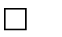 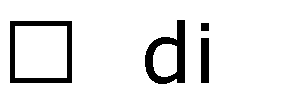 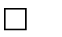 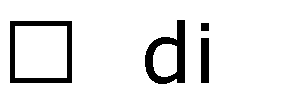 di essere a conoscenza di non essere sottoposto a procedimenti penali;essere in possesso del seguente titolo di studio:	;Il/La sottoscritto/a autorizza	l’Istituto “R.Fabiani “ di Barbarano Mossano trattamento dei dati personali, ai sensi del Regolamento U.E. 2016/679.Data,		firma__________________________Domanda di partecipazione: personale interno	Allegato A/2AUTOCERTIFICAZIONE DEI TITOLI DI STUDIO(art. 46 del D.P.R. 28 dicembre 2000.n. 445)Il/la sottoscritto/a  				 nato/a a	il				 residente in		via  			a conoscenza di quanto prescritto dall’art. 76 del D.P.R. 28/12/2000, n. 445, sulla responsabilità penale cui può andare incontro in caso di dichiarazioni mendaci, ai sensi e per gli effetti di cui all’art. 46 del citato D.P.R. n. 445/2000 e sotto la propria personale responsabilitàD I C H I A R A di (1)essere in possesso del seguente titolo di studio  	 conseguito in data	presso  	 	con il seguente punteggio  	essere in possesso del seguente titolo di studio  	 conseguito in data	presso  	 	con il seguente punteggio  	essere in possesso del seguente titolo di studio  	 conseguito in data	presso  	 	con il seguente punteggio  	essere in possesso del seguente titolo di specializzazione/abilitazione (2)  	essere in possesso del seguente titolo di specializzazione/abilitazione (2)  	essere in possesso del seguente titolo di specializzazione/abilitazione (2)  	Firma del/la dichiarante (per esteso e leggibile)Cancellare le voci che non interessano.Cancellare la voce che non interessaDomanda di partecipazione: personale interno	Allegato A/3Il La sottoscritto/a ________________________________________________________________ nato/a a _________________________________ prov. _______________ il __________________ residente a _______________________________________________ prov. __________________ in via/piazza e num.  ______________________________________ C.F. _____________________ consapevole della responsabilità in caso di dichiarazioni mendaci, di formazione o uso di atti falsi, ai sensi e per gli effetti dell'art. 46 del D.P.R. 445 del 28 dicembre 2000,ATTESTAla VERIDICITÀ e l'ESATTEZZA dei dati sopra dichiarati.DICHIARAsotto la personale responsabilità di essere in possesso dei sottoelencati titoli culturali e professionali previsti (dettagliare adeguatamente i titoli sulla base di quanto previsto dall’avviso)Luogo e data ____________________Firma _________________________Domanda di partecipazione: personale interno	Allegato A/4PIANO DI LAVORO(riportare sinteticamente il piano di lavoro che si intende svolgere)Domanda di partecipazione: personale interno	Allegato A/5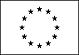 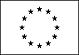 ESPERIENZA LAVORATIVAISTRUZIONE E FORMAZIONECittà , data		(FIRMA)  ___________________Titoli valutabiliCondizioni e punteggio TitoloCondizioni e punteggio TitoloCondizioni e punteggio TitoloCondizioni e punteggio TitoloPunteggiomassimoLaurea Triennale1110/110 e lode	1110/110 e lode	4 punti4 punti4 puntiLaurea Triennale108/110	108/110	3 punti3 punti4 puntiLaurea Triennale105/107	105/107	2 punti2 punti4 puntiLaurea Triennale102/104	102/104	1,5 punti1,5 punti4 puntiLaurea Triennale98/101	98/101	1 punto1 punto4 puntiLaurea Triennaleminore di 98	minore di 98	0,5 punti0,5 punti4 puntiLaurea110/110 e lode110/110 e lode110/110 e lode5 punti5 puntiLaurea108/110108/110108/1104 punti5 puntiLaurea105/107105/107105/1073 punti5 puntiLaurea102/104102/104102/1042 punti5 puntiLaurea98/10198/10198/1011,5 punti5 puntiLaureaminore di 98minore di 98minore di 981 punto5 puntiDottorato ricerca5 puntiMaster I livello, Specializzazione e perfezionamentoannuale0,5 punti per titolo0,5 punti per titolo0,5 punti per titolo0,5 punti per titolo2 puntiMaster II livello, Specializzazione e perfezionamentopluriennale2 punti per titolo2 punti per titolo2 punti per titolo2 punti per titolo4 puntiCertificazione ECDLBase1 punto1 punto1 punto2 puntiCertificazione ECDLAdvanced2 punti2 punti2 punti2 puntiEsperienzeCriteriPunteggio massimoPunteggioPrecedenti esperienze in istituzioni scolastiche nell'attività oggetto dell'incarico0,5 punti per ciascuna esperienza5 puntiPrecedenti esperienze in altre amministrazioni pubbliche nell'attività oggetto dell'incarico0,5 punti per ciascuna esperienza5 puntiPrecedenti esperienze in contesti privati nell'attività oggetto dell'incarico0,5 punti per ciascuna esperienza4 puntiPrecedenti esperienze di formatore in riferimento alle attività oggetto dell'incarico0,5 punti per ciascuna esperienza4 puntiScheda Progetto Formativo (a cura dell’Esperto)Scheda Progetto Formativo (a cura dell’Esperto)Scheda Progetto Formativo (a cura dell’Esperto)NOME E COGNOME  ESPERTONOME E COGNOME  ESPERTODENOMINAZIONE DEL CORSODENOMINAZIONE DEL CORSOCOMPETENZE CHE IL PARTECIPANTE ACQUISIRÀ AL TERMINE DELLA FREQUENZA DEL MODULOCOMPETENZE CHE IL PARTECIPANTE ACQUISIRÀ AL TERMINE DELLA FREQUENZA DEL MODULOCOMPETENZE CHE IL PARTECIPANTE ACQUISIRÀ AL TERMINE DELLA FREQUENZA DEL MODULODESCRIZIONE DEL PROGETTODESCRIZIONE DEL PROGETTODESCRIZIONE DEL PROGETTOCONTENUTOTEMPI PREVISTIMETODOLOGIA MATERIALI (specificare se da acquistare da parte della scuola o disponibili)ARTICOLAZIONE DELLE VARIE FASI DEL PROGETTONomeIndirizzoTelefonoFaxE-mailNazionalitàData di nascitaDate (da – a)Nome e indirizzo del datore di lavoroTipo di azienda o settoreTipo di impiegoPrincipali mansioni eresponsabilitàDate (da – a)Nome e tipo di istituto di istruzione o formazionePrincipali materie / abilità professionali oggetto dellostudioQualifica conseguitaLivello nella classificazione nazionale (se pertinente)PRIMA LINGUACapacità di letturaCapacità di scritturaCapacità di espressioneoraleCAPACITÀ E COMPETENZERELAZIONALIVivere e lavorare con altre persone, in ambiente multiculturale, occupandoposti in cui la comunicazione è importante e in situazioni in cui è essenziale lavorare in squadra (ad es. cultura e sport), ecc.CAPACITÀ E COMPETENZEORGANIZZATIVEAd es. coordinamento e amministrazione di persone, progetti, bilanci; sul posto di lavoro, in attività di volontariato (ad es. cultura e sport), acasa, ecc.CAPACITÀ E COMPETENZETECNICHECon computer, attrezzature specifiche,macchinari, ecc.CAPACITÀ E COMPETENZEARTISTICHEMusica, scrittura, disegnoecc.ALTRE CAPACITÀ E COMPETENZECompetenze non precedentemente indicate.PATENTE O PATENTIULTERIORI INFORMAZIONIALLEGATI